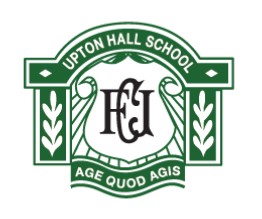 SCHOOL LIBRARIANThe minimum level of experience and skills are outlined below as essential. Applicants that can offer any of the desirable indicators in addition to the minimum requirement will be at an advantage. It is unlikely that candidates unable to demonstrate the essential criteria will be selected for short-listing.
KEY : A = APPLICATION, I = INTERVIEW, R= REFERENCEQualificationsEssential   DesirableStage IdentifiedEducated to A Level standardARGood Honours DegreeARQualifications in Library management or equivalentARExperienceExperience working in schoolsAIRExperience working with young peopleARExperience in library, publishing or bookselling workARExperience of managementARKnowledge & SkillsMeticulous and precise in their work of ordering, recording and caring for booksAIRFriendly and customer-oriented for the outward-facing parts of their job.IRUp-to-date both in digital and print publishingIRExpert in resource and information provision and managementIRExcellent communication skillsAIRExcellent ICT skills and aware of current and emerging technologiesIRKnowledge of how to encourage students at the school to read and the key organisations and events which promote thisAIWell-read and with an enthusiasm for reading that is contagiousAIKnowledge of the secondary school curriculum and appropriate study habitsSpecial RequirementsGood inter-personal skillsAIRThe ability to manage time demands and ensure deadlines and priorities are metAIRA commitment to offering a rich variety of extra curricular activitiesAIRA willingness to contribute to the school ethosAIEnhanced DBS checkAI